Meanwood Community Nursery and Primary School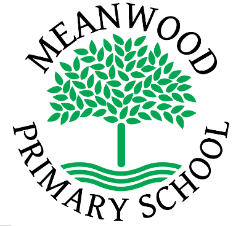 Churchill Street, Rochdale, Lancashire OL12 7DJTelephone No: (01706) 648197  		E-mail:  office@meanwood.rochdale.sch.uk	Website: www.meanwood.rochdale.sch.ukHeadteacher:  Mrs H Vyse   School Holiday Dates – 2023/2024We will advise you on the date we return to school in September once we have been notified.Half term 1Inset days – School closed to childrenMonday 4th September 2023 & Tuesday 5th September 2023Half term 1First day back at schoolWednesday 6th September 2023 Half term 1Last day at schoolFriday 20th October 2023Half term 1Half term holiday – School closedMonday 23rd October 2023 – Friday 27th October 2023 Half term 2School re-opensMonday 30th October 2023 Half term 2Last day at schoolThursday 21st December 2023Half term 2Inset day – School closed to childrenFriday 22nd December 2023Half term 2Christmas holidays – School closedMonday 25th December 2023 – Friday 5th January 2024Half term 3School re-opensMonday 8th January 2024Half term 3Last day at schoolFriday 16th February 2024Half term 3Half term holiday – School closedMonday 19th February 2024 – Friday 23rd February 2024Half term 4School re-opensMonday 26th February 2024Half term 4Last day at schoolThursday 28th March 2024Half term 4Public holiday – School closed Friday 29th March 2024 & Monday 1st April 2024Half term 4Easter holidays – School closed Tuesday 2nd April 2024 – Friday 12th April 2024 Half term 5School re-opensMonday 15th April 2024Half term 5Public holiday – School closedMonday 6th May 2024 Half term 5Last day at schoolFriday 24th May 2024Half term 5Public holiday – School closedMonday 27th May 2024Half term 5Half term holiday – School closedTuesday 28th May 2024 – Friday 31st May 2024Half term 6School re-opensMonday 3rd June 2024Half term 6Last day at schoolFriday 19th July 2024Half term 6Inset days – School closed to childrenMonday 22nd July 2024 & Tuesday 23rd July 2024Half term 6Summer holidays – School closed Wednesday 24th July 2024 – Date TBC 